V 1 – ElefantenzahnpastaMaterialien: 		Standzylinder, 50 mL Becherglas, 10 mL Becherglas, Spatel, Waage, MesszylinderChemikalien:		Spülmittel, Kaliumiodid, Wasser, Wasserstoffperoxid (30%)Durchführung: 			In den Standzylinder werden 5 mL Spülmittel gegeben. Aus 10 g Kaliumiodid und 10 mL Wasser wird im 50 mL Becherglas eine Lösung hergestellt. 50 mL Wasserstoffperoxid wird in ein anderes Becherglas geschüttet. Anschließend werden Kaliumiodidlösung und Wasserstoffperoxid gleichzeitig (schnell!) in den Standzylinder gegeben.Sicherheitshinweis:	Hände nach dem Zusammengeben der Lösungen schnell wegziehen! Schaum entsteht innerhalb weniger Sekunden und enthält Wasserstoffperoxid.Beobachtung:			Beim Zusammengeben entsteht sofort sehr viel gelblicher Schaum, der aus dem Standzylinder herausquillt und auf den Labortisch läuft. 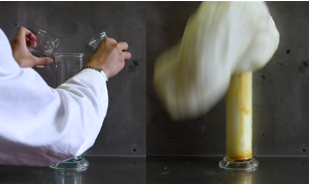    Abb. 2 – Kaliumiodidlösung und Wasserstoff-  Abb. 3 – Elefantenzahnpasta entsteht		peroxidlösung werden zusammenge-gebenDeutung:		Eine starke Gasentwicklung findet statt. Dadurch entsteht der Schaum. Folgende Reaktion läuft ab:Wasserstoffperoxid  Wasser + Sauerstoff2 H2O2(aq) + I-(ag) → 2 H2O(l) + O2(g) + I-(aq) 		Das Wasserstoffperoxid wird durch das Iod katalytisch gespalten. Die Reaktion verläuft stark exotherm daher entsteht auch Wasserdampf. Der Wasserdampf und der entstehende Sauerstoff sorgen für die Schaumentwicklung. 		In einer Nebenreaktion entsteht auch Iod; daher ist der Schaum gelblich gefärbt.Literatur:	          netexperimente 2.0, http://netexperimente.de/chemie/9.html, 2008-2013                                         (Zuletzt abgerufen am 30.07.2013 um 12:55Uhr).Entsorgung:	          Die Entsorgung erfolgt über das Abwasser.GefahrenstoffeGefahrenstoffeGefahrenstoffeGefahrenstoffeGefahrenstoffeGefahrenstoffeGefahrenstoffeGefahrenstoffeGefahrenstoffeSpülmittelSpülmittelSpülmittelH: -H: -H: -P: -P: -P: -KaliumiodidKaliumiodidKaliumiodidH: -H: -H: -P: -P: -P: -Wasserstoffperoxid (30%)Wasserstoffperoxid (30%)Wasserstoffperoxid (30%)H: 271-332-302-314H: 271-332-302-314H: 271-332-302-314P: 220-​261-​280-​305+351+338-​310 P: 220-​261-​280-​305+351+338-​310 P: 220-​261-​280-​305+351+338-​310 WasserWasserWasserH: -H: -H: -P: -P: -P: -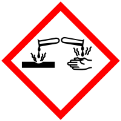 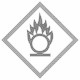 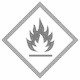 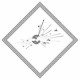 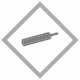 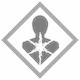 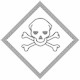 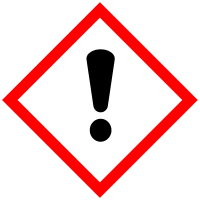 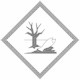 